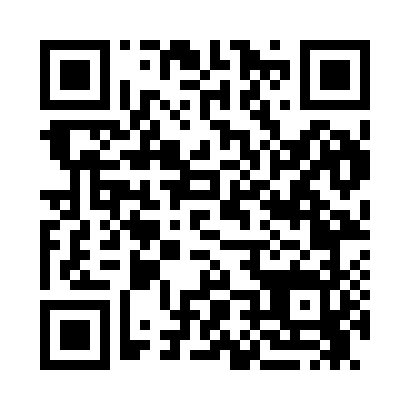 Prayer times for Dakomin, Minnesota, USAMon 1 Jul 2024 - Wed 31 Jul 2024High Latitude Method: Angle Based RulePrayer Calculation Method: Islamic Society of North AmericaAsar Calculation Method: ShafiPrayer times provided by https://www.salahtimes.comDateDayFajrSunriseDhuhrAsrMaghribIsha1Mon3:425:411:315:419:2011:192Tue3:435:421:315:419:2011:183Wed3:445:431:315:419:1911:174Thu3:455:431:315:419:1911:175Fri3:475:441:315:419:1911:166Sat3:485:451:325:419:1811:157Sun3:495:451:325:419:1811:148Mon3:505:461:325:419:1711:139Tue3:525:471:325:419:1711:1210Wed3:535:481:325:419:1611:1111Thu3:545:491:325:419:1611:1012Fri3:565:501:325:419:1511:0813Sat3:575:511:335:419:1411:0714Sun3:595:511:335:419:1311:0615Mon4:005:521:335:409:1311:0516Tue4:025:531:335:409:1211:0317Wed4:035:541:335:409:1111:0218Thu4:055:551:335:409:1011:0019Fri4:075:561:335:409:0910:5920Sat4:085:571:335:399:0810:5721Sun4:105:581:335:399:0710:5622Mon4:125:591:335:399:0610:5423Tue4:136:011:335:389:0510:5224Wed4:156:021:335:389:0410:5125Thu4:176:031:335:389:0310:4926Fri4:196:041:335:379:0210:4727Sat4:206:051:335:379:0110:4528Sun4:226:061:335:369:0010:4329Mon4:246:071:335:368:5810:4230Tue4:266:081:335:368:5710:4031Wed4:276:101:335:358:5610:38